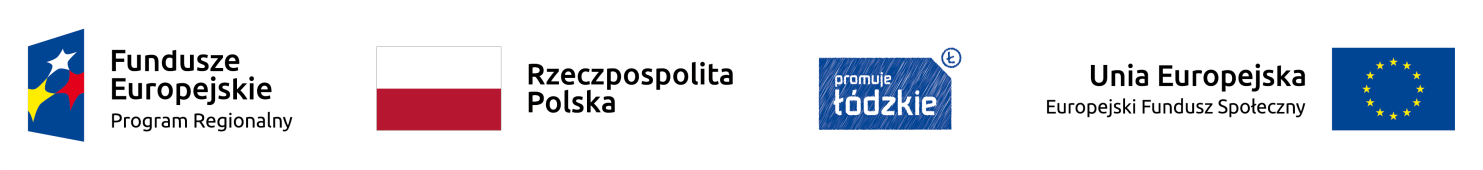 „Fajna sprawa, być Mistrzem nauczania!”W ramach projektu realizowanego ze środków Europejskiego Funduszu Społecznego w ramach Regionalnego Programu Operacyjnego Województwa Łódzkiego na lata 2014-2020 w Szkole Podstawowej  nr 44 zostaną podjęte następujące działania:1. Poprawienie infrastruktury szkolnej:Doposażenie pracowni chemicznej, geograficznej, matematycznej, przyrodniczo-biologicznej oraz fizycznej w niezbędne pomoce naukowe oraz sprzęt.Prace remontowe w pracowni chemicznej.Stworzenie i wyposażenie nowej pracowni informatyczno-językowej na 25 stanowisk.Stworzenie i wyposażenie nowej pracowni informatycznej na 16 stanowisk.Utworzenie stanowisk komputerowych ogólnodostępnych dla uczniów i nauczycieli.2. Doskonalenie umiejętności, kompetencji lub kwalifikacji nauczycieli:Studia podyplomowe dla  nauczycieli.Kurs językowy.Szkolenia rady pedagogicznej.3. Organizacja zajęć pozalekcyjnych kształtujących u uczniów kompetencje kluczowe, umiejętności uniwersalne oraz kompetencje cyfrowe:Zajęcia rozwijające umiejętność logicznego rozumowania i myślenia matematycznego.Zajęcia dla najmłodszych – zapoznanie z TIK - wstęp do programowania i algorytmiki.Zajęcia kształtujące i rozwijające kompetencje cyfrowe młodzieży – TIK level 2 - algorytmika i programowanie.Zajęcia z grafiki komputerowej.Zajęcia pogłębiające zainteresowania uczniów doświadczeniami chemicznymi.Zajęcia rozwijające umiejętności kluczowe na rynku pracy -przedsiębiorczość.Fauna i flora - zajęcia biologiczne rozszerzające treści programowe z biologii.Zaprzyjaźnij się z matematyką - rozwijanie u dzieci kluczowych kompetencji matematycznych.Zajęcia rozwijające wiedzę geograficzną.Projektem zostanie  objętych ok. 192 uczniów Szkoły Podstawowej nr 44 oraz 45 nauczycieli w roku szkolnym 2019/2020 i 2020/2021